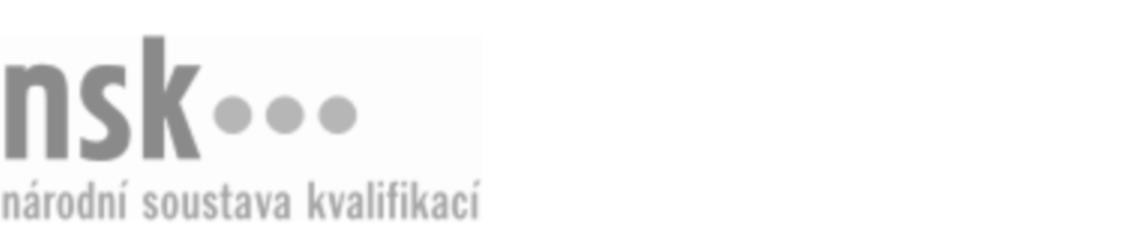 Další informaceDalší informaceDalší informaceDalší informaceDalší informaceDalší informaceAutotronik/autotronička alternativních pohonů motorových vozidel (kód: 23-130-M) Autotronik/autotronička alternativních pohonů motorových vozidel (kód: 23-130-M) Autotronik/autotronička alternativních pohonů motorových vozidel (kód: 23-130-M) Autotronik/autotronička alternativních pohonů motorových vozidel (kód: 23-130-M) Autotronik/autotronička alternativních pohonů motorových vozidel (kód: 23-130-M) Autotronik/autotronička alternativních pohonů motorových vozidel (kód: 23-130-M) Autorizující orgán:Ministerstvo průmyslu a obchoduMinisterstvo průmyslu a obchoduMinisterstvo průmyslu a obchoduMinisterstvo průmyslu a obchoduMinisterstvo průmyslu a obchoduMinisterstvo průmyslu a obchoduMinisterstvo průmyslu a obchoduMinisterstvo průmyslu a obchoduMinisterstvo průmyslu a obchoduMinisterstvo průmyslu a obchoduSkupina oborů:Strojírenství a strojírenská výroba (kód: 23)Strojírenství a strojírenská výroba (kód: 23)Strojírenství a strojírenská výroba (kód: 23)Strojírenství a strojírenská výroba (kód: 23)Strojírenství a strojírenská výroba (kód: 23)Povolání:AutotronikAutotronikAutotronikAutotronikAutotronikAutotronikAutotronikAutotronikAutotronikAutotronikKvalifikační úroveň NSK - EQF:44444Platnost standarduPlatnost standarduPlatnost standarduPlatnost standarduPlatnost standarduPlatnost standarduStandard je platný od: 21.10.2022Standard je platný od: 21.10.2022Standard je platný od: 21.10.2022Standard je platný od: 21.10.2022Standard je platný od: 21.10.2022Standard je platný od: 21.10.2022Autotronik/autotronička alternativních pohonů motorových vozidel,  28.03.2024 10:10:15Autotronik/autotronička alternativních pohonů motorových vozidel,  28.03.2024 10:10:15Autotronik/autotronička alternativních pohonů motorových vozidel,  28.03.2024 10:10:15Autotronik/autotronička alternativních pohonů motorových vozidel,  28.03.2024 10:10:15Strana 1 z 2Další informaceDalší informaceDalší informaceDalší informaceDalší informaceDalší informaceDalší informaceDalší informaceDalší informaceDalší informaceDalší informaceDalší informaceAutotronik/autotronička alternativních pohonů motorových vozidel,  28.03.2024 10:10:15Autotronik/autotronička alternativních pohonů motorových vozidel,  28.03.2024 10:10:15Autotronik/autotronička alternativních pohonů motorových vozidel,  28.03.2024 10:10:15Autotronik/autotronička alternativních pohonů motorových vozidel,  28.03.2024 10:10:15Strana 2 z 2